**1. What AP Region is Al-Andalus in? **2. How did Islam spread to Spain? **3. What other factors led to the spread of Islam in the Post-Classical Era? Directions: Please read the questions below. Then, after watching the video, answer them silently.How was Spain positively affected by Islam?Document AnalysisPrompt: Analyze the long-term effects of the Al-Andalus Caliphate in Spain.Scope: Topic: HTS:Re-Written Question:  Document 1Source: The Alhambra Palace, Granada, Spain.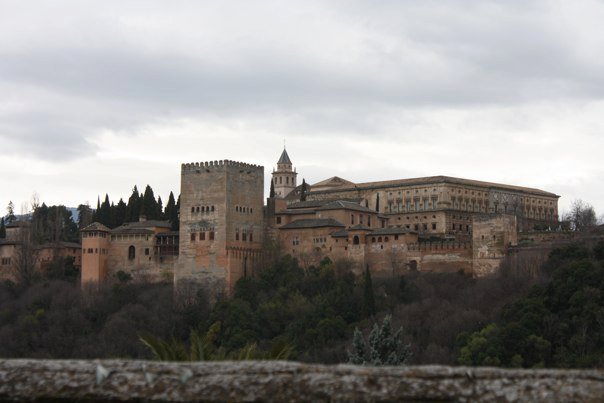 The history of the Alhambra is linked with the geographical place where it is located: Granada, Spain.. Originally designed as a military area, the Alhambra became the residence of royalty and of the court of Granada in the middle of the thirteenth century, after the establishment of the Islamic kingdom of Nasrid and the construction of the first palace, by the founder king Mohammed ibn Yusuf ben Nasr, better known as Alhamar. Throughout the thirteenth, fourteenth and fifteenth centuries, the fortress became a citadel with high ramparts and defensive towers, which house two main areas: the military area, or Alcazaba, the barracks of the royal guard, and the medina or court city, the location of the famous Nasrid Palaces and the remains of the houses of noblemen and plebeians who lived there.  The complex of monuments also has an independent palace opposite the Alhambra, surrounded by orchards and gardens, which was where the Granadine kings relaxed: the Generalife. This fortress, and the gardens surrounding it, still stand today, and represent the influence of Islamic culture and religion on the city of Granada.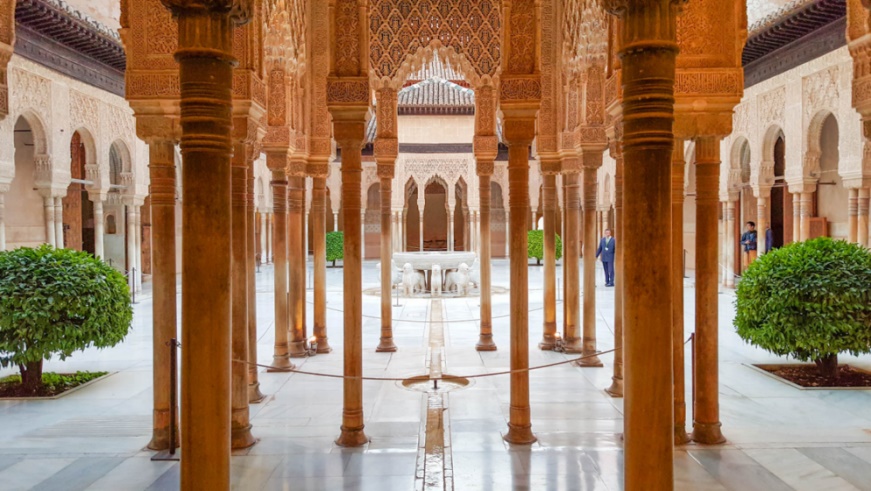 Significance: Document 2Document 3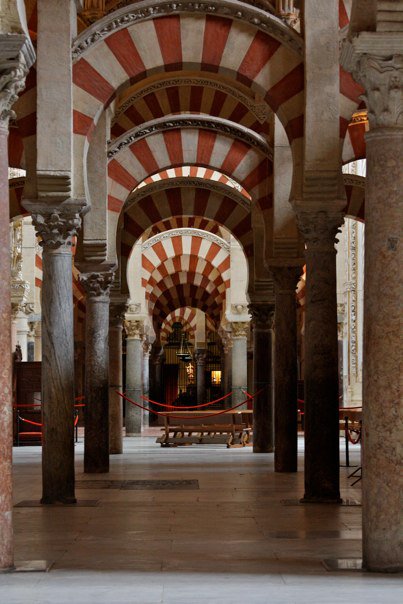 Source: La Mezquita, Spain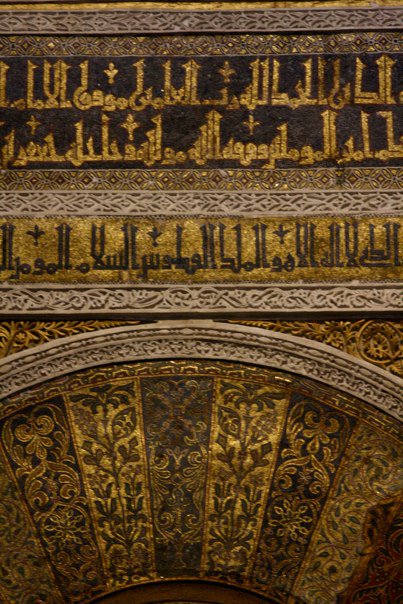 One of the largest mosques in the world, La Mezquita, or the Great Mosque is even by today's standards an impressive building, measuring about 250,000 sq. ft. Located in Cordoba, Spain, it was built in the 8th century CE by Islamic Architects, and is recognized today as one of UNICEF’s World Heritage Centers.Significance: Document 4Source: Of the Moorish poetry which survived the fall of Granada, much was preserved by the Spaniards themselves and in the Spanish language. The victors knew how to value the spirit of the vanquished; and ballads of Moorish origin, telling of Moorish loves, long remained popular in Spain. The authors of most of these have been forgotten. The text of some of the best known of them is given here.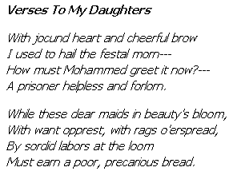 Significance:Exit TicketDirections: Using the documents from our lesson, please write a body paragraph responding to our Main Inquiry Question for today: Analyze the long-term effects of the Al-Andalus Caliphate in Spain.__________________________________________________________________________________________________________________________________________________________________________________________________________________________________________________________________________________________________________________________________________________________________________________________________________________________________________________________________________________________________________________________________________________________________________________________________________________________________________________________________________________________________________________________________________________________________________________________________________________________________________________________________________________________________________________________________________________________________________________________________________________________________________________________________________________________________________________________________________________________________________________________________________________________________________________________________________________________________________________________________________________________________________________________________________________________________________________________________________________________________________________________________________________________________________________________________________________________________________________________________________________________________________________________________________________________________________________________________________________________________________________________________________________________________________________________________________________________________________________________HomeworkDirections: Please complete the questions below  in detailed bullet points  in preparation for our Extended Oral Drill on Monday.Welcome to Class! Do Now Please!Questions/Concerns:QUESTIONANSWER**Define a caliphate.**Name two Islamic Caliphates from the Post-Classical Era.**What is one factor that led to the spread of Islam?Describe the political rule of the Abbasid.**What was the capital of the Abbasid Caliphate?**What are two accomplishments of the city of Baghdad?What defines a “Golden Age?”How was the Al-Andalus Caliphate created?Name two long-term effects of the Al-Andalus Caliphate.**What led to the Sunni/Shi’a Split?What are the similarities between Christians and Muslims?How is the spread of Islam  in the Post-Classical Era similar to the spread of Christianity in the Classical Era?**Define cultural diffusion.**What are the three trade routes used in the Classical Era?